KLASA VIII WIEDZA O SPOŁECZEŃSTWIEIwona Majtczak - 01.06.2020 r. DZIEŃ DZIECKA Temat: „Dziecko to taki sympatyczny początek człowieka.” (Don Herold)Kochani! Dzisiaj piękne święto - Dzień Dziecka.  Chciałabym, żebyście spędzili go tak, jak tyko sobie wymarzyliście. No cóż, jak święto…to święto  Przygotowałam dla Was trochę nietypową lekcję  Międzynarodowy Dzień Dziecka – dzień ustanowiony w 1954 przez Zgromadzenie Ogólne Organizacji Narodów Zjednoczonych (ONZ) dla upowszechniania ideałów i celów dotyczących praw dziecka zawartych w Karcie Narodów Zjednoczonych (1945) i obchodzony od 1955 w różne dni roku w różnych krajach członkowskich ONZ; w Polsce obchodzony jest 1 czerwca. Dzieje się tak  od 1950 r.  Po raz pierwszy zorganizowano go w związku z akcją zbierania podpisów pod tak zwanym „apelem sztokholmskim”.  Jego inicjatorem jest organizacja zwana International Union for Protection of Childhood, której celem było zapewnienie bezpieczeństwa dzieciom z całego świata. Od 1994 tego dnia w Warszawie obraduje Sejm Dzieci i MłodzieżyTo jego logo: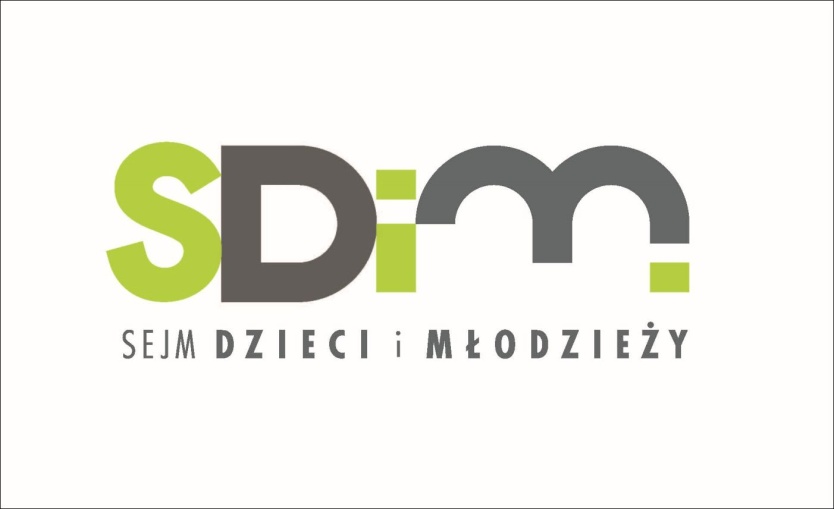 Czy pamiętasz jeszcze swoją ulubioną zabawkę z dzieciństwa?Zapraszam Cię do Muzeum Zabawek  w Kudowie Zdrój- link znajdziesz tutaj: https://www.youtube.com/watch?v=0mriRUfCiJw		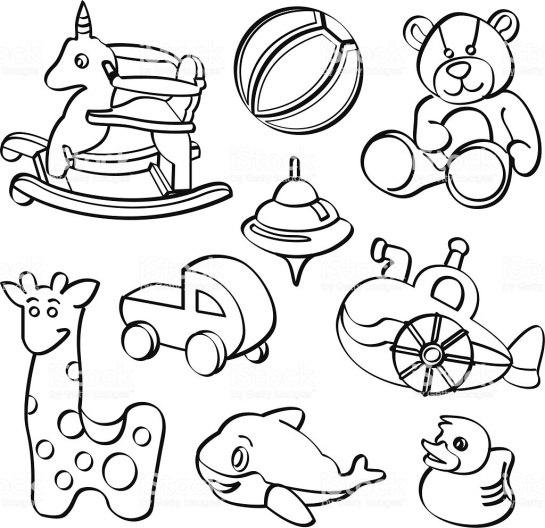 Wiesz, że nie zawsze dzieci mają takie warunki życia jak Ty?https://www.youtube.com/watch?v=lXXsAajTMw8Jesteś dzieckiem, masz prawa gwarantowane przez Konwencję o Prawach Dziecka. Posłuchaj piosenki o Twoich prawach:https://www.youtube.com/watch?v=SJgGFpxh6kY Dzisiaj na zadanie domowe zrób coś miłego dla siebie, coś, co lubisz, co sprawia Ci przyjemność.Z okazji dzisiejszego święta życzę Ci, byś zawsze był (-a) sobą, miał(-a)  marzenia, do których realizacji będziesz dążył(-a), nie krzywdząc po drodze nikogo.Życzę Ci, byś zawsze miał(-a) w sobie ciekawość, pasję i radość.Niech przy Twoim boku zawsze kroczy przyjaciel/przyjaciółka.Odkrywaj! Zdobywaj! Ciesz się z drobiazgów.                                                                                                 Tego, z całego serca, życzy Ci Pani Iwonka   https://www.youtube.com/watch?v=fahr069-fzE     POZDRAWIAM !!!						 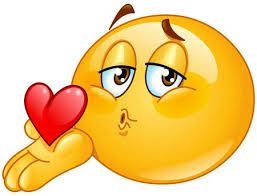 